SPECYFIKACJA WARUNKÓW ZAMÓWIENIAw postępowaniu o udzielenie zamówienia publicznego na:,, Dostawa żwiru drogowego na potrzeby Gminy Czyżew. ”(Znak postępowania: RG.271.4.2024)ZATWIERDZAM Burmistrz Czyżewa –  Franciszek Kuczewski          (podpis Kierownika Zamawiającego)Czyżew, dnia  27.05. 2024 r.ZAMAWIAJĄCY Gmina  Czyżewul. Mazowiecka 3418-220 CzyżewREGON: 450670166NIP: 7221590541tel. 86 2755036;mail: sekretariat@umczyzew.plhttp://www.umczyzew.pl/Godziny pracy: poniedziałek 08:00-16:00wtorek - piątek 07:30-15:30STRONA INTERNETOWA PROWADZONEGO POSTĘPOWANIA Postępowanie o udzielenie zamówienia prowadzone będzie przy użyciu strony internetowej:https://platformazakupowa.pl/transakcja/932960 Ilekroć w Specyfikacji Warunków Zamówienia, zwanej dalej „SWZ” lub w przepisach o zamówieniach publicznych mowa jest o stronie internetowej prowadzonego postępowania należy przez to rozumieć wyżej wskazaną stronę. Zmiany i wyjaśnienia treści SWZ oraz inne dokumenty zamówienia bezpośrednio związane z postępowaniem o udzielenie zamówienia dostępne będą na stronie wskazanej w pkt 2.1.3. OZNACZENIE POSTĘPOWANIAPostepowanie , którego dotyczy niniejszy dokument oznaczone jest znakiem  ( numerem referencyjnym ) : RG.271.4.2024Wykonawcy powinni we wszelkich kontaktach z Zamawiającym powoływać się na wyżej podane oznaczenie .4. TRYB UDZIELENIA ZAMÓWIENIA4.1 Postepowanie o udzielenie zamówienia prowadzone jest w trybie podstawowym bez negocjacji przewidzianym w art. 275 pkt 1 ustawy z dnia 11 września 2019 r. -Prawo zamówień publicznych ( Dz.U. z 2023r. poz. 1605 )  zwanej dalej ,, ustawą ”  oraz niniejszej Specyfikacji Warunków Zamówienia , zwaną dalej ,, SWZ ”4.2 Zamawiający nie przewiduje wyboru najkorzystniejszej oferty z możliwością prowadzenia negocjacji. 4.3. Szacunkowa wartość przedmiotowego zamówienia nie przekracza progów unijnych o jakich mowa w art. 3 ustawy p.z.p. 4.4 Zgodnie z art. 310 pkt 1 p.z.p. Zamawiający przewiduje możliwość unieważnienia przedmiotowego postępowania, jeżeli środki, które Zamawiający zamierzał przeznaczyć na sfinansowanie całości lub części zamówienia, nie zostały mu przyznane. 4.5. Zamawiający nie przewiduje aukcji elektronicznej. 4.6. Zamawiający nie przewiduje złożenia oferty w postaci katalogów elektronicznych. 4.7. Zamawiający nie prowadzi postępowania w celu zawarcia umowy ramowej. 4.8. Zamawiający nie zastrzega możliwości ubiegania się o udzielenie zamówienia wyłącznie przez wykonawców, o których mowa w art. 94 p.z.p. 4.9. Zamawiający nie określa dodatkowych wymagań związanych z zatrudnianiem osób, o których mowa w art. 96 ust. 2 pkt 2 p.z.p.5.0. Zamawiający nie przewiduje zwrotu kosztów udziału w postępowaniu.5.1. Zamawiający nie dopuszcza składania ofert częściowych .5. OPIS PRZEDMIOTU ZAMÓWIENIA Przedmiotem zamówienia jest  ,, Dostawa żwiru drogowego na potrzeby Gminy Czyżew. ”Nie dokonano podziału zamówienia na części z powodu: Wartość zamówienia jest niższa od tzw. progów unijnych które zobowiązują do implementacji dyrektyw UE. Dyrektywa klasyczna 2014/24/UE w treści motywu 78 wskazuje, że aby zwiększyć konkurencję, instytucje zamawiające należy w szczególności zachęcać do dzielenia dużych zamówień na części. Przedmiotowe zamówienie nie jest dużym zamówieniem w rozumieniu motywu 78 powołanej dyrektywy UE (dyrektywy stosuje się od tzw. progów UE, a dyrektywa posługuje się pojęciem dużego zamówienia na gruncie zamówień podlegających dyrektywie - a więc zamówienia o wartości znacznie przewyższającej tzw. progi UE). Zamówienie nie zostało podzielone na części z następujących względów: konieczność zapewnienia dostępu do rynku zamówień publicznych małym i średnim przedsiębiorcom nie może być powodem dokonania podziału kosztem efektywności, czyli efektów jakie można zapewnić przez udzielenie zamówienia jednemu Wykonawcy wybranemu w trybie Pzp, a zatem gdy taki podział nie jest uzasadniony rzeczywistymi potrzebami Zamawiającego. Rodzaj zamówienia:  dostawa Kod CPV  14210000-6 – żwir, piasek, kamień kruszony i kruszywa                  14212200-2  - kruszywo                  14211000-3 - piasekOKREŚLENIE  PRZEDMIOTU  ZAMÓWIENIA :5.1Przedmiotem zamówienia jest sukcesywna dostawa kruszywa  drogowego  o frakcji 0-31,5 mm oraz piach 02 mm-04mm do bieżących remontów dróg na terenie Gminy Czyżew wraz z transportem i rozładunkiem w miejscu wskazanym przez Zamawiającego .1)Dostawa kruszywa łamanego o uziarnieniu ciągłych frakcji 0/31,5 [mm] ( C50/30 )   2.000,00 ton 2)Dostawa piasku – 500,00 tonPrzedmiotem zamówienia jest dostawa  kruszywa łamanego o uziarnieniu ciągłym frakcji 0/31,5 mm (C50/30), piasku, wyładunek w pasie drogowym lub miejscu wskazanym przez Zamawiającego.5.2. Miejsce dostarczenia kruszyw - drogi na terenie Gminy Czyżew lub miejsca wskazane przez Zamawiającego.Przedmiot SST Przedmiotem niniejszej specyfikacji technicznej (SST) są wymagania dotyczące dostaw kruszywa naturalnego do remontów dróg gminnych z transportem w miejsce wskazane przez Zamawiającego na terenie Gminy Czyżew. Zakres stosowania SST Szczegółowa specyfikacja techniczna (SST) stanowi dokument przetargowy i kontraktowy przy zlecaniu i realizacji dostaw wymienionych w pkt 1. Zakres robót objętych SST Ustalenia zawarte w niniejszej specyfikacji dotyczą zasad wykonania dostaw kruszywa naturalnego niezwiązanego 0/31,5 CNR, tj. ziarnistego materiału o określonym składzie, w miejsca wskazane przez Zamawiającego na terenie Gminy Czyżew. Określenia podstawowe 1)Mieszanka niezwiązana – ziarnisty materiał, zazwyczaj o określonym składzie ziarnowym (od d=0 do D), który jest stosowany do wykonania ulepszonego podłoża gruntowego oraz warstw konstrukcji nawierzchni dróg. Mieszanka niezwiązana może być wytworzona z kruszyw naturalnych, sztucznych, z recyklingu lub mieszaniny tych kruszyw w określonych proporcjach. 2)Kruszywo – materiał ziarnisty stosowany w budownictwie, który może być naturalny, sztuczny lub z recyklingu. 3)Kruszywo naturalne – kruszywo ze złóż naturalnych pochodzenia mineralnego, które może być poddane wyłącznie obróbce mechanicznej. Kruszywo naturalne jest uzyskiwane z mineralnych surowców naturalnych występujących w przyrodzie, jak żwir, piasek, żwir kruszony, kruszywo z mechanicznie rozdrobnionych skał, nadziarna żwirowego lub otoczaków. 4)Kruszywo sztuczne – kruszywo pochodzenia mineralnego, uzyskiwane w wyniku procesu przemysłowego obejmującego obróbkę termiczną lub inną modyfikację. Do kruszywa sztucznego zalicza się w szczególności kruszywo z żużli: wielkopiecowych, stalowniczych i pomiedziowych. 5)Kruszywo o ciągłym uziarnieniu (wg PN-EN 13242) – kruszywo stanowiące mieszankę kruszyw grubych i drobnych, w której D jest większe niż 6,3 mm. MATERIAŁY  Kruszywa Do wykonania robót należy stosować kruszywo, mieszankę kruszyw naturalnych 0-31,5 CNR (kruszywo naturalne niekruszone). W przypadku braku odpowiednich frakcji kruszywa naturalnego niekruszonego dopuszcza się uzupełnienia mieszanki odpowiednią frakcją kruszywa łamanego. Wymagania wobec kruszyw/mieszanek kruszyw Kruszywo - mieszanki kruszyw powinny być tak produkowane i składowane, aby wykazywały zachowanie jednakowych właściwości. Mieszanki kruszyw powinny być jednorodnie wymieszane i powinny charakteryzować się równomierną wilgotnością. W warstwach nawierzchni należy stosować kruszywo - mieszanki kruszyw: 0/31,5 mm.  Krzywe uziarnienia kruszyw powinny zawierać się w obszarze między krzywymi granicznymi uziarnienia przedstawionymi na rysunku 1.  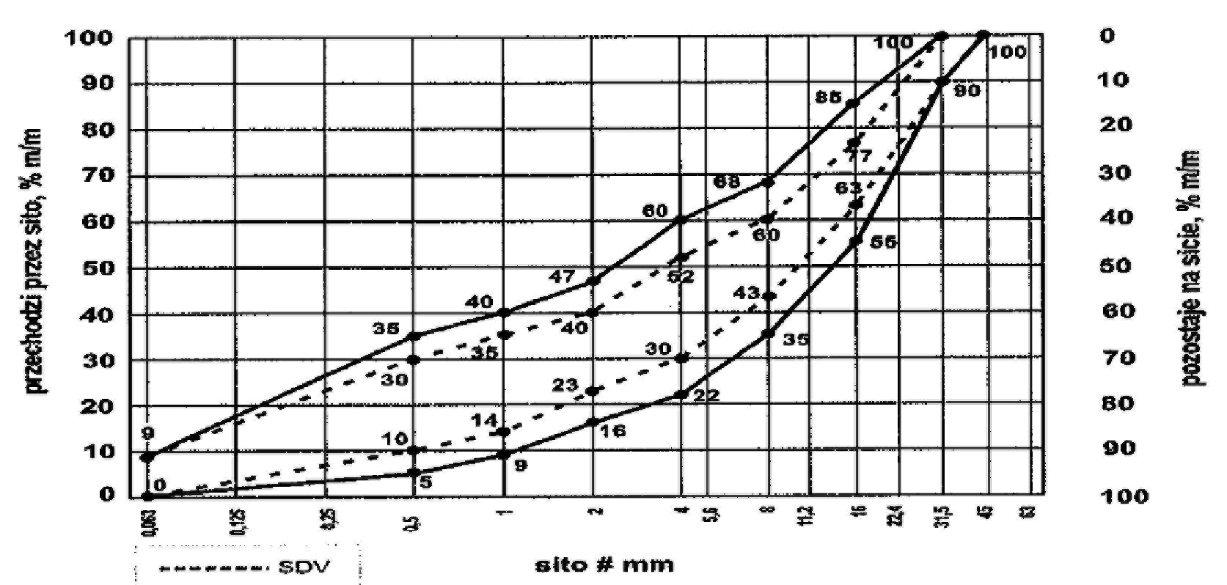 Rys. 1. Krzywe graniczne uziarnienia kruszywa/mieszanki kruszywa niezwiązanego 0/31,5 mm Właściwości kruszywaKruszywo powinno spełniać wymagania określone w tablicy 1.Tablica 1.   Wymagane właściwości kruszywaPozyskiwanie materiałów   Wykonawca ponosi odpowiedzialność za spełnienie wymagań ilościowych i jakościowych dostarczonego materiału - kruszywa. 	  Wykonawca ponosi wszystkie koszty, z tytułu wydobycia materiałów, dzierżawy i inne, jakie   okażą się potrzebne w związku z dostarczeniem materiałów do robót.  Eksploatacja źródeł materiałów musi być zgodna z wszelkimi regulacjami prawnymi obowiązującymi na danym obszarze (koncesje, zezwolenia). Badania i pomiary Przed przystąpieniem do robót Wykonawca powinien wykonać badania kruszyw przeznaczonych do wykonania robót i przedstawić wyniki tych badań (uziarnienie wg rys 1 i właściwości wg Tablicy 1) Zamawiającemu w celu akceptacji materiałów. Inwestor ma prawo pobierać próbki materiałów i prowadzić badania niezależnie od Wykonawcy, na swój koszt, szczególnie tych materiałów, które budzą wątpliwości co do jakości, o ile kwestionowane materiały nie zostaną przez Wykonawcę usunięte lub ulepszone z własnej woli. Jeżeli wyniki tych badań wykażą, że dostarczone kruszywo nie spełnia wymagań niniejszej SST całkowite koszty badań i pobierania próbek poniesione zostaną przez Wykonawcę. Badania w czasie robótCzęstotliwość oraz zakres badań i pomiarów dotyczących cech kruszywa (uziarnienia) – 1 raz na 1000 Mg (ton) dowiezionego materiału .Materiały nieodpowiadające wymaganiom  Materiały nieodpowiadające wymaganiom zostaną przez Wykonawcę ulepszone w miejscu wbudowania lub wywiezione z terenu budowy na koszt wykonawcy.   Transport materiałów Materiały sypkie (kruszywa) można przewozić dowolnymi środkami transportu. Liczba   środków transportu powinna zapewniać prowadzenie dostaw zgodnie z ustaleniami Zamawiającego, w terminie przewidzianym umową.  Wykonawca będzie usuwać na bieżąco, na własny koszt, wszelkie zanieczyszczenia, uszkodzenia spowodowane jego pojazdami na drogach publicznych oraz dojazdach do terenu budowy.  OBMIAR ROBÓT Jednostka obmiarowaJednostką obmiarową jest 1 Mg (tona) dowiezionego materiału.PODSTAWA PŁATNOŚCICena jednostki obmiarowejPłatność za 1 Mg (tonę) dowiezionego materiału należy przyjmować na podstawie obmiaru i oceny jakości robót w oparciu o pomiary i wyniki pomiarów wagowych.Cena wykonania robót obejmuje:- dostarczenie 1 Mg (tony) kruszywa zgodnego z zapisami niniejszej specyfikacji.PRZEPISY ZWIĄZANE Normy PN-EN 13242 kruszywa do niezwiązanych i związanych hydraulicznie materiałów stosowanych w obiektach budowlanych i budownictwie drogowym (albo normy równoważne )PN-EN 13285 Mieszanki niezwiązane – Wymagania 5.4. Poszczególne dostawy będą realizowane partiami w minimalnej wydajności 100 t./ dziennie  po zgłoszeniu przez Zamawiającego miejsca, ilości i terminu dostawy na warunkach określonych w specyfikacji. Zamówienie będzie wysłane Wykonawcy za pośrednictwem poczty elektronicznej lub przekazane osobiście. Wielkość dostaw  będzie wynikała z aktualnych potrzeb Zamawiającego.5.5. Wykonawca zobowiązuje się do wykonania przedmiotu zamówienia środkami transportu będącymi w jego dyspozycji. Dostawy mają być realizowane w miejsca wskazane przez zamawiającego na terenie gminy Czyżew .5.7. Dostawy mają być realizowane w dniach roboczych w godz. 8:00 – 14:00 .5.8 Każdy żądany przez zamawiającego pojedynczy transport obejmować będzie tylko i wyłącznie pełne załadunki pojazdu o ładowności min. 24 ton, przy czym z uwagi na konieczność dojazdu wykonawcy na wskazane miejsce po drogach gruntowych, w przypadku ładowności 24 ton i wyższych, wykonawca każdorazowo zobowiązany będzie uzgodnić trasę dojazdu z zamawiającym.5.9. Do każdej dostawy Wykonawca winien dołączyć stosowne dokumenty ( np. listy przewozowe, druki Wz, itp. obowiązujące w firmie Wykonawcy i uzgodnione z Zamawiającym) potwierdzające ilość dostarczonego kruszywa na podstawie ważenia przeprowadzonego zalegalizowaną wagą oraz stosownie dokumenty potwierdzające spełnianie przez kruszywo wymagań odnośnie jego jakości. Dokumenty będą przekazywane każdorazowo po zakończeniu dostawy.5.10. Zamawiający zastrzega sobie prawo wykonywania kontrolnych badań dostarczonych kruszyw. W przypadku stwierdzenia przez Zamawiającego, iż jakość dostarczonego kruszywa jest niezgodna z przedstawionymi dokumentami potwierdzającymi jego jakość, Wykonawca pokryje koszt kontrolnych badań zleconych prze Zamawiającego natomiast Zamawiający nie dokona zapłaty za dostarczone kruszywo .5.11. Wykonawca zobowiązuje się do dostarczenia kruszywa w terminie określonym w zamówieniu. Zamawiający zastrzega możliwość zmiany terminu dostawy w przypadku niesprzyjających warunków atmosferycznych ewentualnie innych niezależnych od niego okoliczności.5.12. Zamawiający zastrzega sobie prawo kontrolnego ważenia wyrywkowo wytypowanych pojazdów. W przypadku stwierdzenia niezgodności z dokumentem przewozowym przedstawionym  przez Wykonawcę do rozliczeń ilości kruszywa będzie przyjęta ilość stwierdzona w ważeniu kontrolnym.5.13. Ilości wskazane w  pkt 5.1 są ilościami szacunkowymi i mogą ulec zmianie na etapie realizacji zamówienia w zależności od bieżących potrzeb Zamawiającego .5.14. Podstawą do rozliczeń, będzie faktycznie ilości dostarczonego kruszywa drogowego oraz ryczałtowe ceny jednostkowe netto wskazane w ofercie wykonawcy.5.15. Wykonawca zobowiązany jest świadczyć przedmiot zamówienia z należytą  starannością, rzetelnie i terminowo, z zachowaniem zasad bezpieczeństwa i higieny oraz przepisów przeciwpożarowych, a także wszelkich innych zasad wynikających z przepisów powszechnie obowiązujących, przez osoby posiadające wymaganą wiedzę w zakresie przedmiotu zamówienia.5.16. Pozostałe warunki dotyczące wykonania zamówienia zostały określone w projektowanych postanowieniach umowy stanowiących Załącznik nr 5 do SWZ .6. TERMIN WYKONANIA ZAMÓWIENIA Wykonawca jest zobowiązany wykonać zamówienie w terminie :  od daty zawarcia umowy do 31 grudnia  2024r.  ( 7 miesięcy ) .7. WARUNKI UDZIAŁU W POSTĘPOWANIU  7.1. O udzielenie zamówienia mogą ubiegać się Wykonawcy, którzy nie podlegają wykluczeniu oraz spełniają określone przez Zamawiającego warunki udziału w postępowaniu.1) zdolności do występowania w obrocie gospodarczym - Zamawiający nie określa szczegółowych warunków w tym zakresie 2) uprawnień do prowadzenia określonej działalności gospodarczej lub  zawodowej, o ile wynika to z odrębnych przepisów – Zamawiający nie określa szczegółowych warunków w tym zakresie 3) sytuacji ekonomicznej lub finansowej - Zamawiający nie określa szczegółowych warunków w tym zakresie4) zdolności technicznej lub zawodowej -  Zamawiający uzna że wykonawca posiada wymagane zdolności techniczne lub zawodowe do należytego wykonania zamówienia, jeżeli Wykonawca wykaże że na potrzeby realizacji przedmiotowego zamówienia będzie dysponował sprzętem : co najmniej 2 samochody ciężarowe z wywrotką o ładowności do 30 tonSpełnienie warunków musi być potwierdzone  odpowiednimi dokumentami i oświadczeniami dołączonymi do oferty .Spełnienie warunków będzie oceniane za pomocą formuły ( spełnia / nie spełnia )Dokonanie oceny spełnienia warunków udziału w postepowaniu odbywać się będzie na podstawie złożonych w ofercie Wykonawcy oświadczeń i dokumentów ( załącznik nr 4 do SWZ ). 7.2. Wymagania w zakresie zatrudnienia na podstawie stosunku pracy, w okolicznościach , o których mowa w art. 95 Pzp.Nie dotyczy7.3. Wymagania w zakresie zatrudnienia osób, o których mowa w art. 96 ust. 2 pkt. 2, jeżeli zamawiający przewiduje  takie wymagania :Zamawiający nie zastrzega możliwości ubiegania się o udzielenie zamówienia wyłącznie przez wykonawców, o których mowa w art. 94 Pzp.8. PRZESŁANKI WYKLUCZENIA WYKONAWCÓW8.1 Z postępowania o udzielenie zamówienia wyklucza się Wykonawcę, w stosunku do którego zachodzi którakolwiek z okoliczności, o których mowa w art. 108 ust. 1 ustawy. 8.2 Ponadto Zamawiający wykluczy Wykonawcę wobec którego zachodzi którakolwiek z okoliczności, o której mowa w 109 ust. 1 pkt 1-10 ustawy. 8.3 Wykluczenie Wykonawcy następuje na odpowiedni okres wskazany w art. 111 ustawy Pzp. 8.4 Zamawiający może wykluczyć Wykonawcę na każdym etapie postępowania o udzielenie zamówienia. 8.5 Z postępowania o udzielenie zamówienia wyklucza się Wykonawcę w stosunku do którego zachodzą okoliczności wskazane w art. 7 ust. 1 ustawy z dn. 13 kwietnia 2022r o szczególnych rozwiązaniach w zakresie przeciwdziałania wspieraniu agresji na Ukrainę oraz służących ochronie bezpieczeństwa narodowego 9. PODWYKONAWSTWO  Wykonawca może powierzyć wykonanie części zamówienia podwykonawcy. Zamawiający żąda wskazania przez Wykonawcę części zamówienia, których wykonanie zamierza powierzyć podwykonawcom, oraz podania nazw ewentualnych podwykonawców, jeżeli są już znani. 10.INFORMACJA DLA WYKONAWCÓW WSPÓLNIE UBIEGAJĄCYCH SIĘ O UDZIELENIE ZAMÓWIENIA a. Wykonawcy mogą wspólnie ubiegać się o udzielenie zamówienia. W takim przypadku Wykonawcy ustanawiają pełnomocnika do reprezentowania ich w postępowaniu o udzielenie zamówienia albo reprezentowania w postępowaniu i zawarcia umowy w sprawie zamówienia publicznego. b. W przypadku Wykonawców wspólnie ubiegających się o udzielenie zamówienia, żaden z nich nie może podlegać wykluczeniu na podstawie art. 108 ust. 1 ustawy oraz w przypadkach, o których mowa w pkt 9.2. SWZ, natomiast spełnianie warunków udziału w postępowaniu Wykonawcy wykazują zgodnie z pkt 8.2. SWZ. c. W przypadku wspólnego ubiegania się o zamówienie przez Wykonawców, oświadczenie, o którym mowa w pkt 13.1 SWZ składa każdy z Wykonawców wspólnie ubiegających się o zamówienie. Oświadczenia te potwierdzają brak podstaw wykluczenia oraz spełnianie warunków udziału w postępowaniu w zakresie, w jakim każdy z wykonawców wykazuje spełnianie warunków udziału w postępowaniu.  11. SPOSÓB KOMUNIKACJI ORAZ WYMAGANIA FORMALNE DOTYCZĄCE SKŁADANYCH OFERT, OŚWIADCZEŃ I DOKUMENTÓW a. Postępowanie prowadzone jest w języku polskim.b. Komunikacja pomiędzy Zamawiającym a Wykonawcami, w szczególności składanie oświadczeń, wniosków, zawiadomień oraz przekazywanie informacji (innych niż oferta Wykonawcy), odbywa się przy użyciu środków komunikacji elektronicznej, tj. za pośrednictwem Platformy zakupowej zwanej dalej „Platformą” pod adresem: https://platformazakupowa.pl/transakcja/932960c. Zamawiający wyznacza następujące osoby do kontaktu z Wykonawcami: Iwona Załuskad. Wykonawca zamierzający wziąć udział w niniejszym postępowaniu o udzielenie zamówienia publicznego, musi posiadać konto na Platformie. Korzystanie z Platformy przez Wykonawcę jest bezpłatne.e. Wymagania techniczne i organizacyjne sporządzania, wysyłania i odbierania korespondencji elektronicznej, zostały opisane w Regulaminie Internetowej Platformy zakupowej platformazakupowa.pl Open Nexus Sp.z o.o., zwany dalej Regulaminem na Platformie. Sposób sporządzenia, wysyłania i odbierania korespondencji elektronicznej musi być zgodny z wymaganiami określonymi w rozporządzeniu wydanym na podstawie art. 70 ustawy.f. Wykonawca, przystępując do niniejszego postępowania o udzielenie zamówienia, akceptuje warunki korzystania z Platformy określone w Regulaminie oraz zobowiązuje się, korzystając z Platformy, przestrzegać postanowień Regulaminu.g. Maksymalny rozmiar plików przesyłanych za pośrednictwem Platformy wynosi 150 MB. h.Za datę:1) przekazania oferty przyjmuje się datę jej przekazania w systemie Platformy poprzez kliknięcie przycisku  Złóż ofertę w drugim kroku i wyświetlaniu komunikatu , że oferta została złożona.2) zawiadomień , dokumentów lub oświadczeń elektronicznych , podmiotowych środków dowodowych lub cyfrowego odwzorowania podmiotowych środków dowodowych oraz innych informacji sporządzonych pierwotnie w postaci papierowej, przyjmuje się datę kliknięcia przycisku Wyślij wiadomość po których pojawi się komunikat , że wiadomość została wysłana do Zamawiającego .  i. Ofertę należy sporządzić w języku polskim.j. Ofertę składa się, pod rygorem nieważności, w formie elektronicznej lub w postaci elektronicznej opatrzonej podpisem zaufanym lub podpisem osobistym.k. Wszelkie informacje stanowiące tajemnicę przedsiębiorstwa w rozumieniu ustawy    o zwalczaniu nieuczciwej konkurencji, które Wykonawca zastrzeże jako tajemnicę przedsiębiorstwa, powinny zostać przekazane w wydzielonym i odpowiednio oznaczonym pliku. Wykonawca zobowiązany jest wraz z przekazaniem informacji zastrzeżonych jako tajemnica przedsiębiorstwa wykazać spełnienie przesłanek określonych w art. 11 ust. 2 ustawy z 16 kwietnia 1993 r. o zwalczaniu nieuczciwej konkurencji. Zastrzeżenie przez Wykonawcę tajemnicy przedsiębiorstwa bez uzasadnienia będzie traktowane przez Zamawiającego jako bezskuteczne, ze względu na zaniechanie przez Wykonawcę podjęcia, przy dołożeniu należytej staranności, działań w celu utrzymania poufności objętych klauzulą informacji zgodnie z art. 18 ust. 3 ustawy.l. Oferta może być złożona tylko do upływu terminu składania ofert.12.UDZIELANIE WYJAŚNIEŃ TREŚCI SWZ  a. Wykonawca może zwrócić się do Zamawiającego z wnioskiem o wyjaśnienie treści SWZ.b. Zamawiający prosi o przekazanie pytań również w formie edytowalnej, gdyż skróci to czas na udzielenie wyjaśnień.c. Zamawiający jest obowiązany udzielić wyjaśnień niezwłocznie, jednak nie później niż na 2 dni przed upływem terminu składania ofert – pod warunkiem, że wniosek o wyjaśnienie treści SWZ wpłynął do Zamawiającego nie później niż na 4 dni przed upływem terminu składania ofert. d. Jeżeli Zamawiający nie udzieli wyjaśnień w terminie, o którym mowa w pkt. 15.3. przedłuża termin składania ofert o czas niezbędny do zapoznania się wszystkich zainteresowanych Wykonawców z wyjaśnieniami niezbędnymi do należytego przygotowania i złożenia ofert. e. Przedłużenie terminu składania ofert nie wpływa na bieg terminu składania wniosku, o którym mowa w pkt 15.3. f. W przypadku gdy wniosek o wyjaśnienie treści SWZ nie wpłynął  w terminie, o którym mowa w pkt 15.3,  Zamawiający nie ma obowiązku udzielania wyjaśnień SWZ oraz obowiązku przedłużenia terminu składania ofert.  13.OPIS SPOSOBU PRZYGOTOWANIA OFERT a. Wykonawca może złożyć tylko jedną ofertę. b. Zamawiający nie dopuszcza składania ofert częściowych. c. Zamawiający nie dopuszcza składania ofert wariantowych. d. Oferta nie musi być zabezpieczona wadium. e. Ofertę stanowi wypełniony Formularz ofertowy (wzór – załącznik nr 1 do SWZ) oraz niżej wymienione dokumenty: 1. Do oferty Wykonawca zobowiązany jest dołączyć wypełniony i podpisany Formularz cenowy szczegółowy wykaz cen oraz zastosowany rabat  wraz z wykazem posiadanych stacji paliw na terenie miasta Czyżew . 1) Oferta powinna być podpisana przez osobę upoważnioną do reprezentowania Wykonawcy, zgodnie z formą reprezentacji Wykonawcy określoną w rejestrze lub innym dokumencie , właściwym dla danej formy organizacyjnej Wykonawcy albo przez upełnomocnionego przedstawiciela wykonawcy.2) Oświadczenie Wykonawcy składane na podstawie art. 125. ust 1  ustawy z dnia 11 września 2019 r. Pzp dotyczące spełniania warunków udziału w postepowaniu oraz braku podstaw wykluczenia z postepowania  ( załącznik nr 2, załącznik nr 3 do SWZ )3) pełnomocnictwo lub inny dokument potwierdzający umocowanie do reprezentowania wszystkich Wykonawców wspólnie ubiegających się o udzielenie zamówienia  lub inny dokument potwierdzający umocowanie do reprezentowania  wykonawcy (np. umowa o współdziałaniu). Pełnomocnik może być ustanowiony do reprezentowania Wykonawców w postępowaniu albo do reprezentowania w postępowaniu i zawarcia umowy. (jeżeli dotyczy);4) dokumenty, z których wynika prawo do podpisania oferty względnie do podpisania innych dokumentów składanych wraz z ofertą chyba, że Zamawiający może je uzyskać w szczególności za pomocą bezpłatnych i ogólnodostępnych baz danych, w szczególności rejestrów publicznych w rozumieniu ustawy o informatyzacji działalności podmiotów realizujących zadania publiczne5) Ofertę składa się pod rygorem nieważności w formie elektronicznej lub w postaci elektronicznej opatrzonej podpisem zaufanym lub podpisem osobistym .6) Oferta powinna być sporządzona w języku polskim. Każdy dokument składający się na ofertę powinien być czytelny. 2. Zamawiający nie żąda złożenia wraz z Ofertą przedmiotowych środków dowodowych.a). Wymagania formalne dotyczące składanych w postępowaniu podmiotowych środków dowodowych oraz innych dokumentów lub oświadczeń: b). Ofertę oraz oświadczenia składa się, pod rygorem nieważności, w formie elektronicznej tj. opatrzonej kwalifikowanym podpisem elektronicznym lub w postaci elektronicznej opatrzonej podpisem zaufanym lub podpisem osobistym. Dokumenty te powinny być podpisane przez osobę upoważnioną do reprezentowania Wykonawcy, zgodnie z formą reprezentacji Wykonawcy określoną w rejestrze lub innym dokumencie, właściwym dla danej formy organizacyjnej Wykonawcy albo przez upełnomocnionego przedstawiciela Wykonawcy. c). W przypadku, gdy podmiotowe środki dowodowe inne dokumenty lub dokumenty potwierdzające umocowanie do reprezentowania zostały wystawione przez upoważnione podmioty: 1)jako dokument elektroniczny – Wykonawca przekazuje ten dokument; 2)jako dokument w postaci papierowej – Wykonawca przekazuje cyfrowe odwzorowanie tego dokumentu opatrzone podpisem kwalifikowanym, podpisem zaufanym lub podpisem osobistym poświadczającym zgodność odwzorowania cyfrowego z dokumentem w postaci papierowej;3)Potwierdzenia zgodności odwzorowania cyfrowego z dokumentem w postaci papierowej, o którym mowa w ppkt. 2) powyżej, dokonuje notariusz lub: a)w przypadku podmiotowych środków dowodowych oraz dokumentów potwierdzających umocowanie do reprezentowania – odpowiednio Wykonawca, Wykonawca ubiegający się wspólnie z nim o udzielenie zamówienia, podmiot udostępniający zasoby, każdy w zakresie dokumentu, który go dotyczy; b)w przypadku innych dokumentów – odpowiednio Wykonawca lub Wykonawca wspólnie ubiegający się o udzielenie zamówienia, każdy w zakresie dokumentu, który go dotyczy; c)Podmiotowe środki dowodowe, w tym oświadczenie, o którym mowa w pkt 16.5. ppkt 4 SWZ, zobowiązanie/-nia podmiotu udostępniającego zasoby, które nie zostały wystawione przez upoważnione podmioty, oraz wymagane pełnomocnictwa:3.Wykonawca przekazuje w postaci elektronicznej i opatruje kwalifikowanym podpisem elektronicznym, podpisem zaufanym lub podpisem osobistym; 1)gdy zostały sporządzone jako dokument w postaci papierowej i opatrzone własnoręcznym podpisem, Wykonawca przekazuje cyfrowe odwzorowanie tych dokumentów opatrzone kwalifikowanym podpisem elektronicznym, podpisem zaufanym lub podpisem osobistym poświadczającym zgodność cyfrowego odwzorowania z dokumentem w postaci papierowej.2)Poświadczenia zgodności cyfrowego odwzorowania z dokumentem w postaci papierowej, o którym mowa w ppkt. 2) powyżej, dokonuje notariusz lub: a)w przypadku podmiotowych środków dowodowych – odpowiednio Wykonawca, Wykonawca wspólnie ubiegający się o udzielenie zamówienia, podmiot udostępniający zasoby lub podwykonawca, w zakresie podmiotowych środków dowodowych, które każdego z nich dotyczą; b)w przypadku oświadczenia, o którym mowa w pkt 16.5. ppkt 4 SWZ, zobowiązania podmiotu udostępniającego zasoby – odpowiednio Wykonawca lub Wykonawca wspólnie ubiegający się  o udzielenie zamówienia; c)przypadku pełnomocnictwa - mocodawca. d)Zobowiązanie, o którym mowa w pkt 11.3. SWZ powinno być podpisane przez osobę upoważnioną do reprezentowania podmiotu udostępniającego zasoby. e)Oferta powinna być sporządzona w języku polskim. f)Podmiotowe środki dowodowe lub inne dokumenty lub oświadczenia sporządzone w języku obcym Wykonawca przekazuje wraz z tłumaczeniem na język polski. 14.OPIS SPOSOBU OBLICZENIA CENY OFERTY  14.1 Wykonawca w ofercie określi cenę oferty brutto w zł (PLN), która stanowić będzie wynagrodzenie  za realizację przedmiotu zamówienia na którą Wykonawca składa ofertę. Cena oferty – jest to kwota wymieniona w Formularzu oferty (Załącznik nr 1 do SWZ), którą należy podać w zapisie liczbowym i słownie z dokładnością do grosza (do dwóch miejsc po przecinku). 14.2 Cena oferty musi obejmować pełny zakres wykonania usługi określonej w SWZ i uwzględnić wszystkie koszty niezbędne do wykonania przedmiotu zamówienia. 14.3 Wszelkie rozliczenia dotyczące realizacji przedmiotu zamówienia opisanego w niniejszej specyfikacji dokonywane będą w złotych polskich. 14.4 Zamawiający poprawi oczywiste omyłki pisarskie i oczywiste omyłki rachunkowe w treści oferty z uwzględnieniem konsekwencji rachunkowych dokonanych poprawek – niezwłocznie zawiadamiając o tym Wykonawcę, którego oferta została poprawiona .15.WYMAGANIA DOTYCZĄCE WADIUM Wykonawca nie jest zobowiązany do wniesienia wadium. 16.MIEJSCE ORAZ TERMIN SKŁADANIA I OTWARCIA OFERT a. Wykonawca składa ofertę za pośrednictwem Platformy https://platformazakupowa.pl/pn/czyzew. Bezpośredni link do postępowania https://platformazakupowa.pl/transakcja/932960b. Wykonawca składa ofertę w terminie do dnia 04.06.2024 r. do godz. 10:00. c. Otwarcie ofert nastąpi w dniu  04.06.2024 r. o godzinie 10:15. d. Sposób złożenia oferty został opisany w Regulaminie. e. Otwarcie ofert dokonywane jest przez odszyfrowanie i otwarcie ofertf. Niezwłocznie po otwarciu ofert Zamawiający udostępni na stronie internetowej prowadzonego postępowania informacje o: nazwach albo imionach i nazwiskach oraz siedzibach lub miejscach prowadzonej działalności gospodarczej albo miejscach zamieszkania wykonawców, których oferty zostały otwarte oraz cenach zawartych w ofertach.g. Zamawiający nie przewiduje przeprowadzenia publicznej sesji otwarcia ofert h. W przypadku awarii tego systemu, która powoduje brak możliwości otwarcia ofert w terminie określonym przez Zamawiającego, otwarcie ofert nastąpi niezwłocznie po usunięciu awarii. Zamawiający poinformuje o zmianie terminu otwarcia ofert na stronie internetowej prowadzonego postępowania (Platformie).17.TERMIN ZWIĄZANIA OFERTĄ a. Wykonawca jest związany ofertą od dnia terminu składania ofert do dnia  04.07. 2024r.b. W przypadku, gdy wybór najkorzystniejszej oferty nie nastąpi przed upływem terminu związania ofertą określonego w pkt 17.1., Zamawiający przed upływem terminu związania ofertą zwraca się jednokrotnie do wykonawców o wyrażenie zgody na przedłużenie tego terminu o wskazywany przez niego okres, nie dłuższy niż 30 dni.   c. Przedłużenie terminu związania ofertą wymaga złożenia przez Wykonawcę pisemnego oświadczenia o wyrażeniu zgody na przedłużenie terminu związania ofertą. d. Przedłużenie terminu związania ofertą jest dopuszczalne tylko z jednoczesnym przedłużeniem okresu ważności wadium albo, jeżeli nie jest to możliwie, z wniesieniem nowego wadium na przedłużony okres związania ofertą. 18. KRYTERIA OCENY OFERT Zamawiający dokona oceny ofert, które nie zostały odrzucone, na podstawie następujących kryteriów oceny ofert: 1. Kryterium  „Cena”: Punkty za kryterium „Cena” zostaną obliczone według wzoru: C = (Cn/Cb) x 100 x 100 pktgdzie, C- ilość punktów za kryterium cena, Cn - najniższa cena ofertowa spośród ofert nieodrzuconych, Cb – cena oferty badanej. W kryterium „Cena”, oferta z najniższą ceną otrzyma 100 punktów a pozostałe oferty po matematycznym przeliczeniu w odniesieniu do najniższej ceny odpowiednio mniej. Końcowy wynik powyższego działania zostanie zaokrąglony do dwóch miejsc po przecinku. 19.INFORMACJE O FORMALNOŚCIACH, JAKICH NALEŻY DOPEŁNIĆ PO WYBORZE OFERTY W CELU ZAWARCIA UMOWY 19.1 W przypadku, gdy zostanie wybrana jako najkorzystniejsza oferta Wykonawców wspólnie ubiegających się o udzielenie zamówienia, Wykonawca przed podpisaniem umowy na wezwanie Zamawiającego przedłoży kopię umowy regulującej współpracę tych Wykonawców, w której m.in. zostanie określony pełnomocnik uprawniony do kontaktów z Zamawiającym oraz do wystawiania dokumentów związanych z płatnościami.  20.POUCZENIE O ŚRODKACH OCHRONY PRAWNEJ 20.1. Wykonawcy, a także innemu podmiotowi, jeżeli ma lub miał interes w uzyskaniu zamówienia oraz poniósł lub może ponieść szkodę w wyniku naruszenia przez Zamawiającego przepisów ustawy, przysługują środki ochrony prawnej określone w Dziale IX ustawy. Środki ochrony prawnej wobec ogłoszenia wszczynającego postępowanie o udzielenie zamówienia oraz dokumentów zamówienia  przysługują również organizacjom wpisanym na listę, o której mowa w art. 469 pkt 15 ustawy  oraz Rzecznikowi Małych i Średnich Przedsiębiorców. 20.2.Odwołanie przysługuje na: 1)niezgodną z przepisami ustawy czynność Zamawiającego, podjętą w postępowaniu o udzielenie zamówienia w tym na projektowane postanowienie umowy; 2)zaniechanie czynności w postępowaniu o udzielenie zamówienia, do której Zamawiający był obowiązany na podstawie ustawy; 21.OCHRONA DANYCH OSOBOWYCH Zgodnie z art. 13 ust. 1 i 2 rozporządzenia Parlamentu Europejskiego i Rady (UE) 2016/679 z dnia 27 kwietnia 2016 r. w sprawie ochrony osób fizycznych w związku z przetwarzaniem danych osobowych i w sprawie swobodnego przepływu takich danych oraz uchylenia dyrektywy 95/46/WE (ogólne rozporządzenie o danych zwanym dalej "RODO") informujemy, że:Administratorem Pani/Pana danych osobowych jest: Gmina Czyżew ul. Mazowiecka 34, 18-220 Czyżew tel/fax 48 86 2755036.inspektorem ochrony danych osobowych w Gminie Czyżew jest Marek Mazewski, kontakt: ido@umczyzew.pl , telefon 661 715 750.Pani/Pana dane osobowe przetwarzane będą na podstawie art. 6 ust. 1 lit. c RODO w celu związanym z przedmiotowym postępowaniem o udzielenie zamówienia publicznego;Odbiorcami Pani/Pana danych osobowych mogą osoby lub podmioty upoważnione na podstawie przepisów obowiązującego prawa. Odbiorcami danych będą również podmioty, którym udostępniona zostanie dokumentacja postępowania w oparciu o art. 74 ustawy z dnia z dnia 11 września 2019 r. Prawo zamówień publicznych (dalej: „Pzp”).Pani/Pana dane osobowe będą przechowywane, zgodnie z art. 78 ust. 1 Pzp przez okres 4 lat od dnia zakończenia postępowania o udzielenie zamówienia, a jeżeli czas trwania umowy przekracza 4 lata, okres przechowywania obejmuje cały czas trwania umowy;Obowiązek podania przez Panią/Pana danych osobowych bezpośrednio Pani/Pana dotyczących jest wymogiem ustawowym określonym w przepisach Pzp, związanym z udziałem w postępowaniu o udzielenie zamówienia publicznego.Jednocześnie informujemy, że posiada Pani/Pan:na podstawie art. 15 RODO prawo dostępu do danych osobowych Pani/Pana dotyczących (w przypadku, gdy skorzystanie z tego prawa wymagałoby po stronie administratora niewspółmiernie dużego wysiłku może zostać Pani/Pan zobowiązana do wskazania dodatkowych informacji mających na celu sprecyzowanie żądania, w szczególności podania nazwy lub daty postępowania o udzielenie zamówienia publicznego lub konkursu albo sprecyzowanie nazwy lub daty zakończonego postępowania o udzielenie zamówienia);na podstawie art. 16 RODO prawo do sprostowania Pani/Pana danych osobowych (skorzystanie z prawa do sprostowania nie może skutkować zmianą wyniku postępowania o udzielenie zamówienia publicznego ani zmianą postanowień umowy w zakresie niezgodnym z ustawą PZP oraz nie może naruszać integralności protokołu oraz jego załączników);na podstawie art. 18 RODO prawo żądania od administratora ograniczenia przetwarzania danych osobowych z zastrzeżeniem okresu trwania postępowania o udzielenie zamówienia publicznego lub konkursu oraz przypadków, o których mowa w art. 18 ust. 2 RODO (prawo do ograniczenia przetwarzania nie ma zastosowania w odniesieniu do przechowywania, w celu zapewnienia korzystania ze środków ochrony prawnej lub w celu ochrony praw innej osoby fizycznej lub prawnej, lub z uwagi na ważne względy interesu publicznego Unii Europejskiej lub państwa członkowskiego);prawo do wniesienia skargi do Prezesa Urzędu Ochrony Danych Osobowych, gdy uzna Pani/Pan, że przetwarzanie danych osobowych Pani/Pana dotyczących narusza przepisy RODO;  Jednakże, nie przysługuje Pani/Panu:w związku z art. 17 ust. 3 lit. b, d lub e RODO prawo do usunięcia danych osobowych;prawo do przenoszenia danych osobowych, o którym mowa w art. 20 RODO;na podstawie art. 21 RODO prawo sprzeciwu, wobec przetwarzania danych osobowych, gdyż podstawą prawną przetwarzania Pani/Pana danych osobowych jest art. 6 ust. 1 lit. c RODO;Przysługuje Pani/Panu prawo wniesienia skargi do organu nadzorczego na niezgodne z RODO przetwarzanie Pani/Pana danych osobowych przez administratora. Organem właściwym dla przedmiotowej skargi jest Urząd Ochrony Danych Osobowych, ul. Stawki 2, 00-193 Warszawa.Pani/Pana dane osobowe nie będą przekazywane do państwa trzeciego/organizacji.Pani/Pana dane nie będą przetwarzane w sposób zautomatyzowany w tym również w formie profilowania tzn. żadne decyzje wywołujące wobec osoby skutki prawne lub w podobny sposób na nią istotnie wpływające nie będą oparte wyłącznie na automatycznym przetwarzaniu danych osobowych i nie wiążą się z taką automatycznie podejmowaną decyzją.Integralną częścią SWZ są załączniki :Zał. nr 1  -  Formularz ofertowy,Zał. nr 2  - wzór oświadczenia  składanego na podstawie art. 125 ust. 1 ustawy ,dotyczące przesłanek                  wykluczenia z postępowania ,Zał. nr 3  - wzór oświadczenia składanego na podstawie art. 125 ust. 1 ustawy , spełniania warunków udziału w postepowaniu Zał. Nr 4 – wzór wykazu sprzętuZał. Nr 5 - projekt postanowienia umowy WyszczególnienieWymaganiaLp.właściwościPodbudowa /nawierzchniaBadania wg1Zawartość ziarn mniejszych niż 0,075mm, % (m/m.), nie więcej niżod 2 do 12PN-B-06714-152Zawartość nadziarna, % (m/m.), nie więcej niż5PN-B-06714-153Zawartość zanieczyszczeń organicznych, % (m/m.), nie więcej niż1PN-B-06714-264Wskaźnik piaskowy po pięciokrotnym zagęszczeniu metodą I lub II wg PN-B-04481, %od 30 do 70BN-64/8931-015Nasiąkliwość, % (m/m.), nie więcej niż2,5PN-B-06714-186Mrozoodporność, ubytek masy po 25 cyklach zamrażania, % (m/m.), nie więcej niż5PN-B-06714-197Wskaźnik nośności wnoś (CBR) mieszanki kruszywa, %, nie mniejszy niż:przy zagęszczeniu IS  1,0060PN-S-06102Lp.Nazwa kryteriumZnaczenie kryterium (w %)1Cena (C)100 %